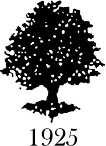 OLD OAKS COUNTRY CLUBCATERING MENU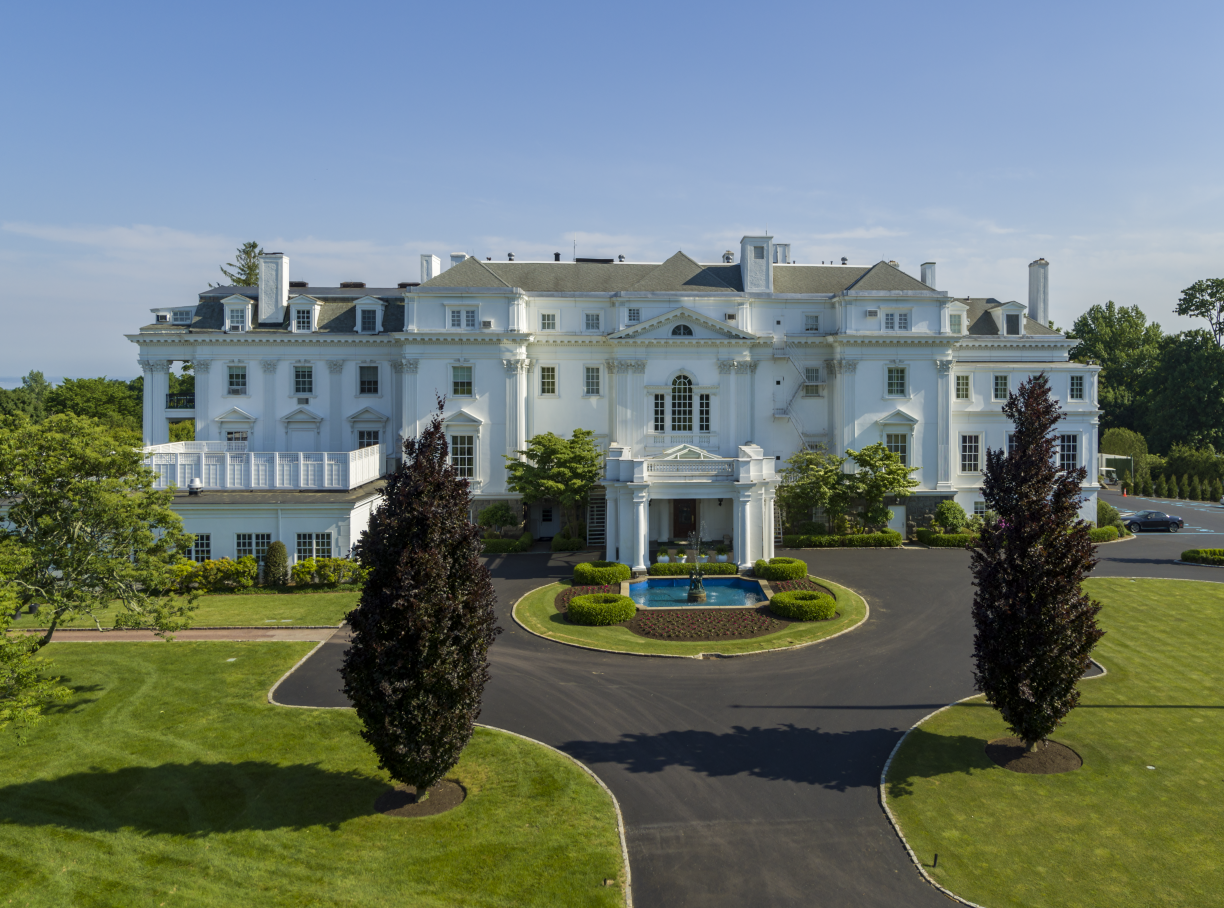 Old Oaks Country Club, 3100 Purchase Street, Purchase, NY 10577(914) 683-6000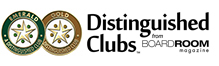 HORS D’ OEUVRESPASSED BUTLER STYLE (select eight)COLDavocado toast bites, pickled radish, peppercorn aioli (v)salmon tartare, rice cracker, lemon dill crema (GF)blini with caviar and crème fraiche			Thai summer roll, soy ginger sauce (v)smoked salmon on blini with caviar and crème fraichecaprese salad pops, balsamic glaze (v, GF)watermelon poke, yuzu mint marmalade, rice cracker, sesame seeds (v, GF)petit tomato bruschetta (v)jumbo shrimp cocktail (GF)mini crab salad taco, tomato, avocadochilled gazpacho shots, crispy tortillas (v)spicy tuna tartare and avocado in sesame waffle conemini lobster rollsHOTThai chicken saté, peanut saucetruffle potato pancakes, NY applesaucejumbo lump crab cakes, sriracha aioliwild mushroom and truffle in phyllofig and brie in phyllococonut shrimp, sweet chili sauceherb marinated baby lamb chops, mint marmaladeturkey pot stickers, soy ginger saucechicken lemongrass pot stickers, soy ginger saucevegetable pot stickers, soy ginger sauce,vegetable spring rolls, soy dipping sauceshrimp and vegetable shumai, ponzu sauceartichoke and goat cheese beignetsmini grilled cheese and tomato soupmini beef sliders, ketchupmini franks in a blanket, mustardscallops wrapped in bacon, citrus aiolichicken quesadilla, roasted tomato salsachicken and waffle with spicy maple syrupv = vegetarianGF = gluten freeSTANDARD STATIONSDISPLAYSTUSCAN MARKET ANTIPASTO TABLEthinly sliced assorted salamis and imported prosciutto, long stem artichokes, roasted peppers, pickled vegetables and assorted olives, breadsticks, hummus and toasted pitaMEDITERRANEAN TABLEmarinated and grilled vegetable display, marinated artichoke hearts, roasted mushrooms, assorted olives in extra virgin olive oil, heirloom tomatoes, fire roasted sweet peppers, whipped ricotta with basil, roasted garlic hummus, pita breadsticks and artisan breadINTERNATIONAL CHEESE AND CRUDITÈ TABLEgarden fresh variety of seasonal vegetables with assorted dipping sauces, assortment of domestic and international cheeses, basket of imported crackers and flatbreadsPIZZA AND FLATBREAD STATIONselect three:pizza margheritapepperoni pizzagrilled vegetable and provolonewhite pizza with broccoli, garlic and ricottasriracha chicken with bleu cheese and baconasparagus, prosciutto and provoloneSTANDARD STATIONSACTION (select any three standard stations with attendant)PEKING DUCK WRAPPED TO ORDERmarinated Peking duck wrapped in moo shoo pancakes, with cucumber, scallions and hoisin sauceITALIAN PASTA STATION(select two pastas & three sauces)PASTAS: penne, rigatoni, orecchiette, gluten free pennewith Chef’s selection of toppingsSAUCES: marinara, alfredo, a la vodka, bolognaise, garlic and oilwith basket of garlic breadSTREET TACO STATION(select two)grass fed beef, spicy chipotle chicken, pulled pork or Baja fishwith flour and corn tortillas, salsa, guacamole, Pico de Gallo, sour cream, shredded lettuce, tomatoes, red onions, cilantro, Monterey jack cheese, jalapeños and tortilla chips ALL AMERICAN SLIDER STATION(select two)griddled to order: beef, turkey, salmon or veggiewith lettuce, tomatoes, onions, pickles, sautéed mushrooms, American cheese, cheddar cheese, mini soft rollsFrench fries or sweet potato friesPOKÉ BOWL STATION(select two of each)MAIN: ahi tuna, salmon, shrimp, spicy chicken, tofuFILL: basmati rice, brown rice, quinoawith cilantro, cucumber, mango, edamame, kale, red onion, seaweed, avocado, scallions, pickled ginger, kimchi, wasabi tobiko, crispy onions, sesame seeds, chow mein noodles, ponzu dressing, ginger dressing, sriracha aioli, sweet chili sauceASIAN STIR FRY STATION(select two)chicken, beef or shrimp stir fry with Asian vegetables, teriyaki sauce and stir fry ricePREMIUM STATIONSCAVIAR AND FROZEN VODKA STATION (with attendant)American caviar, toast points and blinis, crème fraiche, red onions, chives and chopped eggsSEAFOOD MARTINI STATION (with attendant)shrimp, crab and salmonshredded lettuce, tomatoes, tricolor peppers, jicama, avocado, cucumber, basil, cilantro and dill, sauce vert, cocktail sauce and Russian dressingFRESH CHILLED SEAFOOD BARiced jumbo shrimp, top neck clams and blue point oysters on the half shellgarnished with lemons, horseradish and cocktail sauce, mignonetteSUSHI STATION (with attendant)authentic sushi chefs preparing an assortment of freshly made sashimi, sushi and assorted rollssoy sauce, wasabi and gingerMARYLAND CRAB CAKE STATION (with attendant)jumbo lump crab cakes sauteed to order, accompanied by an assortment of dipping saucesCHEF’S GOURMET ANTIPASTO DISPLAYFeaturing a selection of gourmet cured meats, international cheeses, roasted vegetables, pickled vegetables, olives, whipped cheese, hummus, crackers, breads, dips and fruitsINDIVIDUAL CARVING STATIONS (with attendant)roast tenderloin of beef, béarnaise saucefreshly roasted whole turkey or turkey breast, natural jus and cranberry relishroasted rack of New Zealand lamb, fresh mint marmalademarinated NY sirloin, demi-glaceDINNERFIRST COURSE (select one)HEIRLOOM TOMATO and BUFFALO MOZZARELLAaged balsamic vinaigretteTHE CLASSIC CAESARcrisp romaine, sourdough croutons, Reggiano parmigiana, Caesar dressingBABY ARUGULA and ROASTED GOLDEN BEET SALADfeta cheese, toasted cashews, sherry vinaigretteBABY KALE and FRISÉE SALADsliced granny smith apples, toasted almonds, dried cranberries, white balsamic vinaigretteMESCLUN GREENS and ROASTED PEAR SALADcandied pecans, dried cranberries, goat cheese, roasted pear vinaigretteOLD OAKS ROASTED VEGETABLE SALADbutternut squash, zucchini, yellow squash, carrots, golden beets, parsnips, haricot vert, asparagus tips, feta cheese, lemon vinaigrette, micro greensAHI TUNA TARTAREseaweed salad, avocado, sriracha soy dressingBURRATA SALADsliced heirloom tomatoes, balsamic pearls, basilWILD MUSHROOM RISOTTO or TRUFFLE RISOTTOshaved Reggiano parmigianaTRIO SALADCaesar wedge, parmesan croutons; petite caprese salad, balsamic glaze; roasted vegetable saladDINNERENTRÉE (select two)SEAFOODSEARED BRONZINO FILLETeggplant caponataMISO GLAZED CHILEAN SEA BASSAsian pear relishSEARED RED SNAPPERcilantro lime butterGRILLED TERIYAKI GLAZED SALMONseaweed saladGRILLED SWORDFISHroasted tomato relishCHICKENCHICKEN MILANSEarugula, radicchio, red and yellow tomatoes, balsamic vinaigretteFRENCH CUT BREAST OF CHICKENlemon and garlic marinated, lemon herb beurre blancBREAST OF CHICKEN FRANCAISElemon wine and butter sauceMEATPRIME NEW YORK SIRLOIN STEAKshallot red wine demi-glacePAN SEARED FILET MIGNONwild mushroom demi-glace24 HOUR BRAISED BEEF SHORT RIBpan jusSLICED TENDERLOIN OF BEEFred wine truffle sauce, crispy onionsTRADITIONAL OLD OAKS RACK OF AUSTRALIAN LAMBmint demi-glaceGRILLED VEAL RIB CHOPport wine demi-glaceSIDES AND ACCOMPANIMENTSharicot vert with lemon butterroasted baby carrotssautéed spinachgarlic scented broccoliniroasted baby squashroasted potatoesgarlic whipped potatoesseasonal risottobasmati ricesaffron scented Israeli couscousDINNERDESSERTSDESSERT – PLATED (select one)MOLTEN CHOCOLATE LAVA CAKETahitian vanilla ice cream, crème anglaise, pirouline cookie crispFRESH FRUIT AND SEASONAL BERRIESwhipped cream, raspberry coulisLEMON MERINGUE PIEseasonal berries, whipped cream, raspberry coulisINDIVIDUAL APPLE TARTcinnamon ice cream, caramel and vanilla saucesINDIVIDUAL KEY LIME PIEwhipped cream, fresh raspberries          -OR-PASSED TREATS (select five)CHEESECAKE POPSCHOCOLATE DIPPED STRAWBERRIESRICE KRISPIE TREATSFUDGE BROWNIE BITESMINI CHIPWICHCHURRO BITES WITH CHOCOLATE SAUCEDONUT HOLES WITH CARAMEL SAUCECHOCOLATE MOUSSE CUPSASSORTED PETIT FOURSFRENCH MACAROONSDINNERDESSERT ENHANCEMENTSMAKE YOUR OWN SUNDAE BARICE CREAM: vanilla, chocolate, strawberry, coffee, oreo bombTOPPINGS: oreo cookie crumbs, mini M&Ms, jellybeans, gummy bears, sprinkles, hot fudge, caramel sauceOLD OAKS COOKIE STATIONassorted freshly baked jumbo cookies: chocolate chip, triple chocolate chunk, oatmeal raisin, gluten free chocolate chip cookiesshots of milkadd ring dings, ho-ho’s and twinkies Cake plating and fruit plates included in packageAll dinners served with freshly brewed regular and decaffeinated coffee and Old Oaks tea selection